Name:Quiz 10, Attempt 1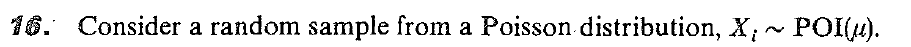 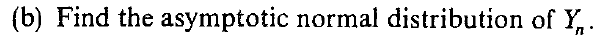 Quiz 8, Attempt 2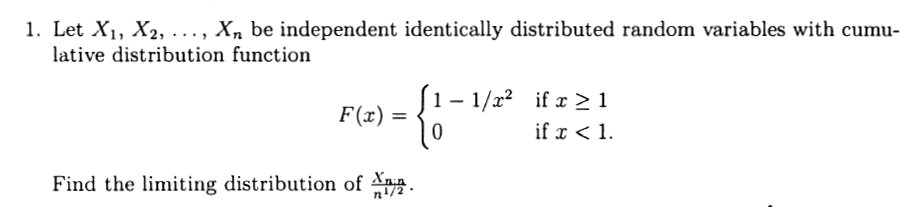 